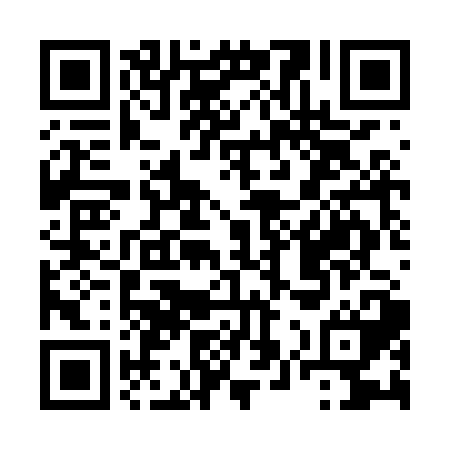 Ramadan times for Abdul Hakim, PakistanMon 11 Mar 2024 - Wed 10 Apr 2024High Latitude Method: Angle Based RulePrayer Calculation Method: University of Islamic SciencesAsar Calculation Method: ShafiPrayer times provided by https://www.salahtimes.comDateDayFajrSuhurSunriseDhuhrAsrIftarMaghribIsha11Mon5:065:066:2612:213:456:176:177:3712Tue5:055:056:2512:213:456:186:187:3813Wed5:045:046:2412:213:456:196:197:3814Thu5:035:036:2212:213:456:196:197:3915Fri5:015:016:2112:203:456:206:207:4016Sat5:005:006:2012:203:466:216:217:4117Sun4:594:596:1912:203:466:216:217:4118Mon4:584:586:1812:193:466:226:227:4219Tue4:564:566:1612:193:466:226:227:4320Wed4:554:556:1512:193:466:236:237:4321Thu4:544:546:1412:193:466:246:247:4422Fri4:524:526:1312:183:466:246:247:4523Sat4:514:516:1112:183:476:256:257:4524Sun4:504:506:1012:183:476:266:267:4625Mon4:484:486:0912:173:476:266:267:4726Tue4:474:476:0812:173:476:276:277:4827Wed4:464:466:0712:173:476:276:277:4828Thu4:444:446:0512:163:476:286:287:4929Fri4:434:436:0412:163:476:296:297:5030Sat4:424:426:0312:163:476:296:297:5131Sun4:404:406:0212:163:476:306:307:511Mon4:394:396:0012:153:476:316:317:522Tue4:384:385:5912:153:476:316:317:533Wed4:364:365:5812:153:476:326:327:544Thu4:354:355:5712:143:476:326:327:545Fri4:344:345:5612:143:476:336:337:556Sat4:324:325:5412:143:476:346:347:567Sun4:314:315:5312:143:476:346:347:578Mon4:304:305:5212:133:476:356:357:589Tue4:284:285:5112:133:476:366:367:5810Wed4:274:275:5012:133:476:366:367:59